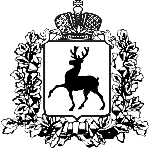 ПОСТАНОВЛЕНИЕАДМИНИСТРАЦИИ ГОРОДА АРЗАМАСАОб утверждении порядка рассмотрения отдельных вопросов в сфере опеки и попечительства в отношении совершеннолетних граждан, проживающих на территории города Арзамаса Нижегородской области, признанных судом недееспособными или ограниченно дееспособными, и совершеннолетних дееспособных граждан, которые по состоянию здоровья не могут самостоятельно осуществлять и защищать свои права и исполнять обязанностиВ целях реализации Федерального закона от 24.04.2008 № 48-ФЗ «Об опеке и попечительстве», постановления Правительства Российской Федерации от 17.11.2010 года № 927 «Об отдельных вопросах осуществления опеки и попечительства в отношении совершеннолетних недееспособных и не полностью дееспособных граждан», Закона Нижегородской области от 06.04.2017 № 35-З «О наделении органов местного самоуправления отдельными государственными полномочиями по организации и осуществлению деятельности по опеке и попечительству в отношении совершеннолетних граждан»:1. Утвердить Порядок рассмотрения отдельных вопросов в сфере опеки и попечительства в отношении совершеннолетних граждан, проживающих на территории города Арзамаса Нижегородской области, признанных судом недееспособными или ограниченно дееспособными, и совершеннолетних дееспособных граждан, которые по состоянию здоровья не могут самостоятельно осуществлять свои права и исполнять обязанности согласно приложению.2. Отделу по информационному обеспечению и связям с общественностью администрации города Арзамаса (О.А. Лабзина) обеспечить опубликование настоящего постановления в средствах массовой информации.3. Контроль за исполнением настоящего постановления возложить на заместителя главы администрации по социальным вопросам Н.В. Мумладзе.Глава муниципального образования-мэр города Арзамаса								          М.Л. МухинПорядок рассмотрения отдельных вопросов в сфере опеки и попечительства в отношении совершеннолетних граждан, проживающих на территории города Арзамаса Нижегородской области, признанных судом недееспособными или ограниченно дееспособными, и совершеннолетних дееспособных граждан, которые по состоянию здоровья не могут самостоятельно осуществлять и защищать свои права и исполнять обязанности(далее - Порядок)1. Общие положения1.1.	Настоящий Порядок определяет процедуру рассмотрения администрацией города Арзамаса Нижегородской области, как органом опеки и попечительства, отдельных вопросов в отношении проживающих на территории города Арзамаса Нижегородской области совершеннолетних граждан, признанных судом недееспособными или ограниченно дееспособными, и совершеннолетних дееспособных граждан, которые по состоянию здоровья не могут самостоятельно осуществлять и защищать свои права и исполнять обязанности (далее – орган опеки и попечительства).1.2.	Действие настоящего Порядка распространяется на правоотношения, возникающие в сфере защиты органом опеки и попечительства имущественных прав, проживавших на территории города Арзамаса Нижегородской области совершеннолетних граждан, признанных судом безвестно отсутствующими.1.3.	Рассмотрение отдельных вопросов в сфере опеки и попечительства проживающих на территории города Арзамаса Нижегородской области совершеннолетних граждан, признанных судом недееспособными или ограниченно дееспособными, и совершеннолетних дееспособных граждан, которые по состоянию здоровья не могут самостоятельно осуществлять и защищать свои права и исполнять обязанности (далее - совершеннолетние граждане), осуществляется администрацией города Арзамаса Нижегородской области. Функции по исполнению государственных полномочий по организации и осуществлению деятельности по опеке и попечительству в отношении совершеннолетних граждан осуществляет отдел по взаимодействию с учреждениями здравоохранения города администрации города Арзамаса.1.4.	Для принятия решения по вопросам, определенным в настоящем Порядке, законные представители совершеннолетних граждан обращаются в отдел по взаимодействию с учреждениями здравоохранения города администрации города Арзамаса Нижегородской области.2. Обращение в орган опеки и попечительства по вопросу установления опеки (попечительства)Рассмотрение вопросов по установлению опеки (попечительства) в отношении совершеннолетних граждан осуществляется органом опеки и попечительства в соответствии с административным регламентом администрации города Арзамаса Нижегородской области по предоставлению государственной услуги «Назначение опекуна или попечителя над совершеннолетними недееспособными или не полностью дееспособными гражданами или постановка на учет», утвержденным постановлением администрации города Арзамаса Нижегородской области от 26.10.2017 № 1601.3. Обращение в орган опеки и попечительства по вопросу прекращения опеки (попечительства)3.1.	Прекращение опеки (попечительства) осуществляется по основаниям и в порядке, установленном Гражданским кодексом Российской Федерации и Федеральным законом от 24.04.2008 № 48-ФЗ «Об опеке и попечительстве».Опека или попечительство прекращается:1) в случае смерти опекуна (попечителя) либо совершеннолетнего гражданина;2) по истечении срока действия акта о назначении опекуна (попечителя);3) при освобождении либо отстранении опекуна (попечителя) от исполнения своих обязанностей;4) в случаях вынесения судом решения о признании совершеннолетнего гражданина дееспособным или отмены ограничений его дееспособности.3.2.	Вопрос о прекращении опеки (попечительства) в случае освобождения опекуна (попечителя) от исполнения возложенных на него обязанностей в отношении совершеннолетнего гражданина рассматривается при наличии хотя бы одного из следующих оснований:1) заявление опекуна (попечителя), в том числе в связи с ухудшением состояния здоровья опекуна (попечителя), затрудняющим выполнение обязанностей опекуна (попечителя);2) помещение совершеннолетнего гражданина в медицинскую организацию, организацию, оказывающую социальные услуги, или иную организацию в соответствии с действующим законодательством;3) возникновение противоречий между интересами совершеннолетнего гражданина и интересами опекуна (попечителя).3.3.	Вопрос о прекращении опеки в случае отстранения опекуна (попечителя) от исполнения возложенных на него обязанностей в отношении совершеннолетнего гражданина рассматривается при наличии следующих оснований:1) ненадлежащее исполнение возложенных на опекуна (попечителя) обязанностей;2) нарушение прав и законных интересов совершеннолетнего гражданина, в том числе при осуществлении опеки (попечительства) в корыстных целях либо при оставлении совершеннолетнего гражданина без надзора и необходимой помощи;3) выявление органом опеки и попечительства фактов существенного нарушения опекуном (попечителем) установленных федеральным законом или договором правил охраны имущества совершеннолетнего гражданина и (или) распоряжения его имуществом.3.4.	В случае выявления обстоятельств, влекущих прекращение опеки (попечительства) в отношении совершеннолетних граждан, опекун (попечитель) в течение 3 рабочих дней направляет в орган опеки и попечительства следующие документы:1) заявление об освобождении от исполнения обязанностей опекуна (попечителя) в отношении совершеннолетнего гражданина, составленное по форме согласно приложению 1 к настоящему Порядку (за исключением случаев прекращения опеки в связи со смертью опекуна (попечителя));2) копию документа, удостоверяющего личность опекуна (попечителя);3) копию решения суда о признании гражданина недееспособным (ограниченно дееспособным);4) копию акта о назначении опекуна (попечителя) над совершеннолетним гражданином;5) копию свидетельства о смерти опекуна (попечителя) либо совершеннолетнего гражданина (в случае прекращения опеки (попечительства) в связи со смертью опекуна (попечителя) либо совершеннолетнего гражданина);6) документы, подтверждающие наличие в собственности совершеннолетнего гражданина имущества (в случае прекращения опеки (попечительства) в связи со смертью опекуна (попечителя) либо совершеннолетнего гражданина);7) документы, подтверждающие наличие оснований для отстранения опекуна (попечителя) от исполнения возложенных на него обязанностей в отношении совершеннолетнего гражданина (в случае прекращения опеки (попечительства) в соответствии с пунктом 3.3 настоящего Порядка).4. Обращение в орган опеки и попечительства по вопросу выдачи разрешения на помещение совершеннолетнего гражданина в медицинскую организацию, организацию, оказывающую социальные услуги, или иную организацию в соответствии с действующим законодательством и о возложении обязанностей опекуна на данную организацию4.1.	Помещение совершеннолетнего гражданина в медицинскую организацию осуществляется в соответствии с Законом Российской Федерации от 02.07.1992 №3185-1 «О психиатрической помощи и гарантиях прав граждан при ее оказании».4.2.	Помещение совершеннолетнего гражданина в стационарную организацию социального обслуживания, предназначенную для лиц, страдающих психическими расстройствами (далее - стационарное учреждение психоневрологического типа), осуществляется в соответствии со статьей 41 Закона Российской Федерации от 02.07.1992 №3185-1 «О психиатрической помощи и гарантиях прав граждан при ее оказании», постановлением Правительства Нижегородской области от 24.12.2015 № 864 «Об утверждении Порядка предоставления социальных услуг поставщиками социальных услуг в стационарной форме социального обслуживания гражданам пожилого возраста и инвалидам».Основаниями для помещения совершеннолетнего гражданина в стационарное учреждение психоневрологического типа являются личное заявление лица, признанного в установленном законом порядке недееспособным, и заключение врачебной комиссии с участием врача-психиатра.Для совершеннолетних граждан, по своему состоянию не способных подать личное заявление, основанием для помещения в стационарное учреждение психоневрологического типа является решение органа опеки и попечительства, принятое на основании заключения врачебной комиссии с участием врача-психиатра.Заключение должно содержать сведения о наличии у совершеннолетнего гражданина психического расстройства, лишающего его возможности находиться в иной организации социального обслуживания, предоставляющей социальные услуги в стационарной форме.Помещение совершеннолетнего гражданина в стационарное учреждение психоневрологического типа в недобровольном порядке осуществляется на основании судебного решения, принимаемого по результатам проверки обоснованности госпитализации.Процедура помещения совершеннолетнего гражданина в стационарное учреждение психоневрологического типа в недобровольном порядке по своему предназначению и правовым последствиям аналогична процедуре недобровольной госпитализации таких граждан в медицинскую организацию, оказывающую психиатрическую помощь в стационарных условиях.4.3.	Для принятия органом опеки и попечительства решения о выдаче разрешения на помещение совершеннолетнего гражданина в организацию, оказывающую социальные услуги (в том числе в стационарное учреждение психоневрологического типа), опекун (попечитель) представляет в орган опеки и попечительства следующие документы:1) заявление о выдаче разрешения на помещение совершеннолетнего гражданина в организацию, оказывающую социальные услуги (в том числе в стационарное учреждение психоневрологического типа),2) заключение врачебной комиссии с участием врача-психиатра о наличии у совершеннолетнего гражданина психического расстройства, лишающего его возможности находиться в неспециализированной организации;3) копию решения суда о признании гражданина недееспособным (ограниченно дееспособным);4) копию акта об установлении опеки и назначении опекуна над совершеннолетним гражданином;5) копию документа, удостоверяющего личность совершеннолетнего гражданина;6) копию документа, удостоверяющего личность опекуна (попечителя).5. Обращение в орган опеки и попечительства по вопросу выдачи предварительного разрешения на распоряжение имуществом совершеннолетнего гражданина5.1.	Выдача предварительного разрешения на распоряжение имуществом совершеннолетнего гражданина осуществляется в соответствии с Гражданским кодексом Российской Федерации и Федеральным законом от 24.04.2008 № 48-ФЗ «Об опеке и попечительстве».Опекун без предварительного разрешения органа опеки и попечительства не вправе совершать, а попечитель не вправе давать согласие на совершение сделок по сдаче имущества совершеннолетнего гражданина внаем, в аренду, в безвозмездное пользование или в залог, по отчуждению имущества совершеннолетнего гражданина (в том числе по обмену или дарению), совершение сделок, влекущих за собой отказ от принадлежащих совершеннолетнему гражданину прав, раздел его имущества или выдел из него долей, и на совершение любых других сделок, влекущих за собой уменьшение стоимости имущества совершеннолетнего гражданина.Предварительное разрешение органа опеки и попечительства требуется также во всех иных случаях, если действия опекуна (попечителя) могут повлечь за собой уменьшение стоимости имущества совершеннолетнего гражданина.Предварительное разрешение органа опеки и попечительства требуется  в случаях выдачи доверенности от имени совершеннолетнего гражданина.5.2.	Для принятия решения о выдаче предварительного разрешения на распоряжение имуществом совершеннолетнего гражданина опекун направляет в орган опеки и попечительства:1) заявление о выдаче предварительного разрешения на распоряжение имуществом совершеннолетнего гражданина, составленное по форме согласно приложению 2 к настоящему Порядку;2) копию решения суда о признании гражданина недееспособным (ограниченно дееспособным);3) копию документа, удостоверяющего личность опекуна (попечителя);4) копию документа, подтверждающего полномочия представителя опекуна (попечителя) совершеннолетнего гражданина;5) копию документа, удостоверяющего личность совершеннолетнего гражданина, интересы которого затрагиваются;6) копию акта о назначении опекуна (попечителя) над совершеннолетним гражданином;7) документы, установленные пунктами 5.3 - 5.10 настоящего Порядка.5.3.	Для принятия решения о выдаче предварительного разрешения на заключение договора о безвозмездной передаче жилого помещения в собственность совершеннолетнего гражданина (в порядке приватизации) опекун  направляет в орган опеки и попечительства:1) документы, установленные подпунктами 1 - 6 пункта 5.2 настоящего Порядка;2) копию договора социального найма приватизируемого жилого помещения (ордер на жилое помещение);3) копии выписок из лицевого счета и (или) выписки из домовой книги приватизируемого жилого помещения;4) акт материально-бытового обследования приватизируемого жилого помещения;5) копию договора о безвозмездной передаче жилья в собственность (в случае, если совершеннолетний гражданин участвовал в приватизации), копию свидетельства о праве собственности на жилое помещение и (или) выписку из Единого государственного реестра недвижимости об основных характеристиках и зарегистрированных правах на объект недвижимости (далее – выписка из ЕГРН).5.4.	Для получения предварительного разрешения органа опеки и попечительства на отказ от принадлежащего совершеннолетнему гражданину преимущественного права покупки доли в праве общей долевой собственности на жилое помещение направляет в орган опеки и попечительства:1) документы, установленные подпунктами 1 - 6 пункта 5.2 настоящего Порядка;2) копии правоустанавливающих документов (договор о безвозмездной передаче жилого помещения в собственность, договор купли-продажи, договор участия в долевом строительстве, договор дарения, договор мены и т.д.) (далее – правоустанавливающие документы), копию свидетельства о государственной регистрации права собственности и (или) выписки из ЕГРН на отчуждаемые доли жилого помещения;3) копии правоустанавливающих документов на жилое помещение, копию свидетельства о государственной регистрации права собственности и (или) выписки из ЕГРН на жилые помещения, собственником (сособственником) которых является совершеннолетний гражданин;4) копии выписки из лицевого счета и (или) выписки из домовой книги на жилое помещение, собственником (сособственником) которого является совершеннолетний гражданин, с указанием всех зарегистрированных и временно отсутствующих лиц. В случае если совершеннолетний гражданин зарегистрирован по другому адресу, - и с места регистрации совершеннолетнего гражданина.5.5.	Для получения предварительного разрешения органа опеки и попечительства на отказ от принадлежащих совершеннолетнему гражданину прав (отказ от наследства) опекун направляет в орган опеки и попечительства:1) документы, установленные подпунктами 1 - 6 пункта 5.2 настоящего Порядка;2) копию выписки из лицевого счета и (или) выписки из домовой книги на жилое помещение, в котором на регистрационном учете по месту жительства состоит совершеннолетний гражданин;3) информацию, предоставленную нотариусом о составе наследуемого имущества и наличии долгов наследодателя;4) копии документов, подтверждающих наличие в собственности совершеннолетнего гражданина движимого и недвижимого имущества (копии свидетельств о государственной регистрации права собственности и (или) выписок из ЕГРН на наследуемое имущество).5.6.	Для получения предварительного разрешения органа опеки и попечительства на передачу жилых помещений в залог опекун направляет в орган опеки и попечительства:1) документы, установленные подпунктами 1 - 6 пункта 5.2 настоящего Порядка;2) копии правоустанавливающих документов, копию свидетельства о государственной регистрации права собственности и (или) выписки из ЕГРН на жилое помещение, передаваемое в залог;3) уведомление (письмо) кредитной организации о даче согласия на выдачу кредита с указанием срока и суммы кредита на приобретение жилого помещения, собственником (сособственником) которого будет являться совершеннолетний гражданин.5.7.	Для рассмотрения вопроса о выдаче предварительного разрешения на раздел недвижимого имущества в натуре или выдел долей опекун направляет в орган опеки и попечительства:1) документы, установленные подпунктами 1 - 6 пункта 5.2 настоящего Порядка;2) копии правоустанавливающих документов на недвижимое имущество;3) копии технических паспортов, кадастровых паспортов, кадастровых планов на недвижимое имущество и (или) справки о технических характеристиках объекта недвижимости;4) копии выписки из лицевого счета и (или) выписки из домовой книги на жилое помещение с указанием всех зарегистрированных и временно отсутствующих лиц, а в случае, если совершеннолетний гражданин зарегистрирован по другому адресу, - и с места регистрации совершеннолетнего гражданина;5) копии выписок из ЕГРН на отчуждаемое жилое помещение либо земельный участок;6) акт материально-бытового обследования жилого помещения (если предметом договора является жилое помещение);7) предварительный договор о разделе недвижимого имущества в натуре или выделе долей (с обязательным выделением доли в собственность совершеннолетнего гражданина);8) заключение проектной организации о возможности раздела жилого помещения в натуре.5.8.	Для принятия решения о выдаче предварительного разрешения на заключение договора найма, безвозмездного пользования, аренды недвижимого имущества, принадлежащего совершеннолетнему гражданину, опекун направляет в орган опеки и попечительства:1) документы, установленные подпунктами 1 - 6 пункта 5.2 настоящего Порядка;2) копии технических паспортов, кадастровых паспортов, кадастровых планов на недвижимое имущество и (или) справки о технических характеристиках объекта недвижимости;3) копии выписок из ЕГРН на недвижимое имущество;4) копии выписки из лицевого счета и (или) выписки из домовой книги на жилое помещение с указанием всех зарегистрированных и временно отсутствующих лиц, а в случае, если совершеннолетний гражданин зарегистрирован по другому адресу, - и с места регистрации совершеннолетнего гражданина;5) предварительный договор найма (безвозмездного пользования, аренды) недвижимого имущества;6) акт материально-бытового обследования жилого помещения (если предметом договора является жилое помещение);7) реквизиты расчетного счета, открытого на имя совершеннолетнего гражданина в кредитной организации, для перечисления суммы арендной платы (платы за наем).5.9.	Для рассмотрения вопроса о заключении договора доверительного управления недвижимым и ценным движимым имуществом совершеннолетнего гражданина опекун направляет в орган опеки и попечительства:1) документы, установленные подпунктами 1 - 6 пункта 5.2 настоящего Порядка;2) копии правоустанавливающих документов на недвижимое и ценное движимое имущество;3) копии технических паспортов, кадастровых паспортов, кадастровых планов на недвижимое имущество и (или) справки о технических характеристиках объекта недвижимости;4) копии выписок из ЕГРН на недвижимое имущество;5) копии выписки из лицевого счета и (или) выписки из домовой книги на жилое помещение (если объектом доверительного управления является данное жилое помещение);6) акт материально-бытового обследования жилого помещения, иных объектов недвижимости, являющихся объектами доверительного управления;7) предварительный договор доверительного управления недвижимым и ценным движимым имуществом совершеннолетнего гражданина.5.10.	Для получения предварительного разрешения органа опеки и попечительства для перерегистрации или совершения сделок по отчуждению транспортных средств опекун направляет в орган опеки и попечительства:1) документы, установленные подпунктами 1 - 6 пункта 5.2 настоящего Порядка;2) копию паспорта транспортного средства;3) копию свидетельства о регистрации транспортного средства;4) копию свидетельства о праве на наследство по закону (завещанию);5) предварительный договор купли-продажи транспортного средства;6) реквизиты расчетного счета, открытого на имя совершеннолетнего гражданина в кредитной организации, для перечисления денежных средств от продажи транспортного средства.6. Обращение в орган опеки и попечительства по вопросу выдачи предварительного разрешения на отчуждение недвижимого имущества совершеннолетнего гражданина6.1.	Выдача предварительного разрешения на отчуждение недвижимого имущества совершеннолетнего гражданина осуществляется в соответствии с Гражданским кодексом Российской Федерации и Федеральным законом от 24.04.2008 №48-ФЗ «Об опеке и попечительстве».Недвижимое имущество, принадлежащее совершеннолетнему гражданину, не подлежит отчуждению, за исключением:1) принудительного обращения взыскания по основаниям и в порядке, которые установлены федеральным законом, в том числе при обращении взыскания на предмет залога;2) отчуждения по договору ренты, если такой договор совершается к выгоде совершеннолетнего гражданина;3) отчуждения по договору мены, если такой договор совершается к выгоде совершеннолетнего гражданина;4) отчуждения жилого помещения, принадлежащего совершеннолетнему гражданину, при перемене места жительства подопечного;5) отчуждения недвижимого имущества в исключительных случаях (необходимость оплаты дорогостоящего лечения и другое), если этого требуют интересы совершеннолетнего гражданина.6.1.1.	Для принятия решения о выдаче предварительного разрешения на совершение сделки по отчуждению недвижимого имущества опекун направляет в орган опеки и попечительства:1) заявление о выдаче предварительного разрешения на совершение сделки по отчуждению недвижимого имущества совершеннолетнего гражданина, составленное по форме согласно приложению 3 к настоящему Порядку;2) копию решения суда о признании гражданина недееспособным (ограниченно дееспособным);3) копию документа, удостоверяющего личность опекуна (попечителя);4) копию документа, подтверждающего полномочия представителя опекуна (попечителя) совершеннолетнего гражданина;5) копию документа, удостоверяющего личность совершеннолетнего гражданина, интересы которого затрагиваются;6) копию акта о назначении опекуна (попечителя) над совершеннолетним гражданином;7) заявление и иные документы, подтверждающие отсутствие родственных связей между опекуном, попечителем, их супругами и близкими родственниками и гражданином, который является собственником отчуждаемого или приобретаемого жилого помещения;8) документы, установленные пунктами 6.1.2 - 6.1.6 настоящего Порядка.6.1.2.	Для принятия решения о выдаче предварительного разрешения на совершение сделки по отчуждению недвижимого имущества согласно решению суда о принудительном обращении взыскания по основаниям и в порядке, которые установлены федеральным законом, в том числе при обращении взыскания на предмет залога, опекун направляет в орган опеки и попечительства:1) документы, установленные подпунктами 1 - 7 пункта 6.1.1 настоящего Порядка;2) копии правоустанавливающих документов на отчуждаемые объекты недвижимого имущества;3) копии технических паспортов, кадастровых паспортов, кадастровых планов на недвижимое имущество и (или) справки о технических характеристиках объекта недвижимости, а также план земельного участка в случае, если отчуждается индивидуальный жилой дом, расположенный на данном земельном участке;4) копии выписок из лицевого счета и (или) выписки из домовой книги на отчуждаемые жилые помещения с указанием всех зарегистрированных и временно отсутствующих лиц, а в случае, если совершеннолетний гражданин зарегистрирован по другому адресу, - и с места регистрации совершеннолетнего гражданина;5) копии выписок из ЕГРН на недвижимое имущество;6) акты материально-бытового обследования на отчуждаемые жилые помещения;7) отчеты об оценке рыночной стоимости отчуждаемых жилых помещений;8) предварительные договоры на отчуждаемые жилые помещения;9) решение суда о принудительном обращении взыскания на недвижимое имущество совершеннолетнего гражданина с отметкой о вступлении в законную силу;10) реквизиты расчетного счета, открытого на имя совершеннолетнего гражданина в кредитной организации, для перечисления денежных средств от продажи недвижимого имущества.6.1.3.	Для принятия решения о выдаче предварительного разрешения на совершение сделки по отчуждению жилого помещения по договору ренты, если такой договор совершается к выгоде совершеннолетнего гражданина, опекун направляет в орган опеки и попечительства:1) документы, установленные подпунктами 1 - 7 пункта 6.1.1 настоящего Порядка;2) копии правоустанавливающих документов на отчуждаемое жилое помещение, а также на земельный участок, если по договору ренты отчуждается индивидуальный жилой дом, расположенный на данном земельном участке;3) копии технического паспорта, кадастрового паспорта на отчуждаемое жилое помещение и (или) справки о технических характеристиках отчуждаемого объекта недвижимости, а также план земельного участка в случае, если по договору ренты отчуждается индивидуальный жилой дом, расположенный на данном земельном участке;4) копии выписки из лицевого счета и (или) выписки из домовой книги на отчуждаемое жилое помещение с указанием всех зарегистрированных и временно отсутствующих лиц, а в случае, если совершеннолетний гражданин зарегистрирован по другому адресу, - и с места регистрации совершеннолетнего гражданина;5) копии выписок из ЕГРН на жилое помещение, а также земельный участок, если по договору ренты отчуждается индивидуальный жилой дом, расположенный на данном земельном участке;6) акт материально-бытового обследования на отчуждаемое жилое помещение;7) отчет об оценке рыночной стоимости отчуждаемого жилого помещения;8) предварительный договор ренты;9) документы, подтверждающие наличие (отсутствие) в собственности совершеннолетнего гражданина иных жилых помещений, помимо отчуждаемого по договору ренты (копия выписки из ЕГРН объекты недвижимости).6.1.4.	Для принятия решения о выдаче предварительного разрешения на совершение сделки по отчуждению жилого помещения по договору мены, если такой договор совершается к выгоде совершеннолетнего гражданина, опекун направляет в орган опеки и попечительства:1) документы, установленные подпунктами 1 - 7 пункта 6.1.1 настоящего Порядка;2) копии правоустанавливающих документов на отчуждаемое и приобретаемое жилые помещения, а также на земельный участок в случае, если предметом договора мены является индивидуальный жилой дом, расположенный на данном земельном участке;3) копии технических паспортов, кадастровых паспортов на отчуждаемое и приобретаемое жилые помещения и (или) справки о технических характеристиках отчуждаемого и приобретаемого объекта недвижимости, а также план земельного участка в случае, если предметом договора мены является индивидуальный жилой дом, расположенный на данном земельном участке;4) копии выписки из лицевого счета и (или) выписки из домовой книги на отчуждаемое и приобретаемое жилые помещения с указанием всех зарегистрированных и временно отсутствующих лиц, а в случае, если совершеннолетний гражданин зарегистрирован по другому адресу, - и с места регистрации совершеннолетнего гражданина;5) копии выписок из ЕГРН на недвижимое имущество (отчуждаемого и приобретаемого жилого помещения, а также земельного участка, если по договору ренты отчуждается индивидуальный жилой дом, расположенный на данном земельном участке);6) акты материально-бытового обследования на отчуждаемое и приобретаемое жилые помещения;7) отчеты об оценке рыночной стоимости отчуждаемого и приобретаемого жилых помещений;8) предварительный договор мены жилых помещений;9) письменный отказ остальных участников долевой собственности от преимущественного права приобретения отчуждаемой доли в праве общей собственности на имущество в случае отчуждения принадлежащей совершеннолетнему гражданину доли в праве общей долевой собственности постороннему лицу. 6.1.5.	Отчуждение жилого помещения, принадлежащего подопечному, при перемене места жительства подопечного осуществляется при условии, если взамен отчуждаемого жилого помещения приобретается иное, не менее равноценное, жилое помещение, за исключением случаев, установленных подпунктом 6.1.5.3 настоящего Порядка.6.1.5.1.	 Для принятия решения о выдаче предварительного разрешения на совершение сделки по отчуждению принадлежащего совершеннолетнему гражданину жилого помещения (доли в праве на жилое помещение) при перемене места жительства с одновременным приобретением иного жилого помещения (доли в праве на жилое помещение) опекун направляет в орган опеки и попечительства:1) документы, установленные подпунктами 1 - 7 пункта 6.1.1 настоящего Порядка;2) копии правоустанавливающих документов на отчуждаемое и приобретаемое жилые помещения, а также на земельный участок, если отчуждается или приобретается индивидуальный жилой дом, расположенный на данном земельном участке;3) копии технических паспортов, кадастровых паспортов на отчуждаемое и приобретаемое жилые помещения и (или) справки о технических характеристиках указанных объектов недвижимости, а также план земельного участка в случае, если отчуждается или приобретается индивидуальный жилой дом, расположенный на данном земельном участке;4) копии выписки из лицевого счета и (или) выписки из домовой книги на отчуждаемое и приобретаемое жилые помещения с указанием всех зарегистрированных и временно отсутствующих лиц, а в случае, если совершеннолетний гражданин зарегистрирован по другому адресу, - и с места регистрации совершеннолетнего гражданина;5) копии выписок из ЕГРН на объекты недвижимости (отчуждаемого и приобретаемого жилого помещения, а также земельного участка, если отчуждается или приобретается индивидуальный жилой дом, расположенный на данном земельном участке);6) акты материально-бытового обследования на отчуждаемое и приобретаемое жилые помещения;7) отчеты об оценке рыночной стоимости отчуждаемого и приобретаемого жилых помещений;8) предварительные договоры купли-продажи на отчуждаемое и приобретаемое жилые помещения;9) письменный отказ остальных участников долевой собственности от преимущественного права приобретения отчуждаемой доли в праве общей собственности на имущество в случае отчуждения принадлежащей совершеннолетнему гражданину доли в праве общей долевой собственности постороннему лицу. 6.1.5.2.	 В случае отчуждения жилого помещения (доли в праве на жилое помещение) в связи с участием совершеннолетнего гражданина в долевом строительстве многоквартирного дома опекун направляет в орган опеки и попечительства:1) документы, установленные подпунктами 1 - 7 пункта 6.1.1 настоящего Порядка;2) договор участия в долевом строительстве жилого дома, договор уступки права требования, прошедшие государственную регистрацию в порядке, установленном действующим законодательством; 3) разрешение органа местного самоуправления на строительство жилого дома;4) справка застройщика о готовности дома или нормативный акт органа местного самоуправления о вводе жилого дома в эксплуатацию;5) письмо застройщика объекта, гарантирующее, что до срока ввода в эксплуатацию жилого дома остается не более шести месяцев;6) нотариально удостоверенное заявление кого-либо из родственников совершеннолетнего гражданина или иных лиц, гарантирующих предоставление жилого помещения, принадлежащего им на законных основаниях, для проживания в нем заявителя с совершеннолетним гражданином до момента завершения строительства жилого помещения, приобретенного по договору участия в долевом строительстве жилого дома,  с приложением нотариально удостоверенной копии правоустанавливающего документа на предоставляемое для временного проживания жилое помещение;7) копии выписки из лицевого счета и (или) выписки из домовой книги на предоставляемое для временного проживания жилое помещение.6.1.5.3.	 Для принятия решения о выдаче предварительного разрешения на совершение сделки по отчуждению жилого помещения в связи с выездом на постоянное место жительства за пределы Российской Федерации опекун направляет в орган опеки и попечительства:1) документы, установленные подпунктами 1 - 7 пункта 6.1.1 настоящего Порядка;2) копии правоустанавливающих документов на отчуждаемое жилое помещение, а также на земельный участок в случае, если отчуждается индивидуальный жилой дом, расположенный на данном земельном участке;3) копии технического паспорта, кадастрового паспорта на отчуждаемое жилое помещение и (или) справки о технических характеристиках указанного объекта недвижимости, а также план земельного участка в случае, если отчуждается индивидуальный жилой дом, расположенный на данном земельном участке;4) копии выписки из лицевого счета и (или) выписки из домовой книги на отчуждаемое жилое помещение с указанием всех зарегистрированных и временно отсутствующих лиц, а в случае, если совершеннолетний гражданин зарегистрирован по другому адресу, - и с места регистрации совершеннолетнего гражданина;5) копии выписок из ЕГРН на отчуждаемое жилое помещение, а также на земельный участок, если отчуждается индивидуальный жилой дом, расположенный на данном земельном участке;6) акт материально-бытового обследования на отчуждаемое жилое помещение;7) отчет об оценке рыночной стоимости отчуждаемого жилого помещения;8) предварительный договор по отчуждению жилого помещения;9) соответствующий документ компетентного органа, подтверждающий разрешение на въезд в иностранное государство на постоянное место жительства, либо о постоянном проживании законного представителя вместе с совершеннолетним гражданином в иностранном государстве (виза, вызов на постоянное место жительства и др., при этом гостевая виза не является основанием для выдачи предварительного разрешения на совершение сделки с имуществом совершеннолетнего гражданина).При совершении сделки с последующим приобретением жилого помещения на территории другого государства дополнительно предоставляются реквизиты расчетного счета, открытого на имя совершеннолетнего гражданина в кредитной организации, для зачисления на этот счет суммы, причитающейся совершеннолетнему гражданину от продажи жилого помещения.Документы компетентных органов иностранных государств, разрешающие въезд на постоянное место жительства, содержащие соответствующие реквизиты, должны быть переведены на русский язык переводчиком, имеющим лицензию, и нотариально заверены.6.1.6.	Для принятия решения о выдаче предварительного разрешения на совершение сделки по отчуждению недвижимого имущества в исключительных случаях, если этого требуют интересы подопечного, опекун направляет в орган опеки и попечительства:1) документы, установленные подпунктами 1 - 7 пункта 6.1.1 настоящего Порядка;2) копии правоустанавливающих документов на недвижимое имущество, подлежащее отчуждению;3) копии выписок из ЕГРН на отчуждаемое жилое помещение, а также на земельный участок, если отчуждается индивидуальный жилой дом, расположенный на данном земельном участке;4) медицинские и иные документы в соответствии с пунктом 5 части 1 статьи 20 Федерального закона от 24.04.2008 № 48-ФЗ «Об опеке и попечительстве», подтверждающие необходимость проведения дорогостоящего лечения и т.п., а также документы, содержащие финансовое обоснование предстоящих затрат;5) реквизиты расчетного счета для перечисления денежных средств для их последующего целевого использования в соответствии с предоставленными медицинскими и иными документами.6.2.	Для принятия решения о выдаче предварительного разрешения на совершение согласно пункту 4 статьи 292 Гражданского кодекса Российской Федерации сделки по отчуждению жилого помещения, где проживает совершеннолетний гражданин или за ним сохранено право пользования, опекун направляет в орган опеки и попечительства документы, определенные в пункте 6.1.5.1 настоящего Порядка, за исключением документов, указанных в подпунктах 7, 9 пункта 6.1.5.1 настоящего Порядка.7. Обращение в орган опеки и попечительства по вопросу выдачи предварительного разрешения на снятие и расходование денежных средств совершеннолетнего гражданина7.1.	Выдача предварительного разрешения на снятие с расчетного счета и расходование денежных средств, принадлежащих совершеннолетнему гражданину, осуществляется в соответствии со статьей 19 Федерального закона от 24.04.2008 № 48-ФЗ «Об опеке и попечительстве».Для принятия решения о выдаче предварительного разрешения на снятие с расчетного счета и расходование денежных средств, принадлежащих совершеннолетнему гражданину (за исключением денежных средств, зачисленных на отдельный номинальный счет, открытый опекуном или попечителем в соответствии с главой 45 Гражданского кодекса Российской Федерации), опекун направляет в орган опеки и попечительства:1) заявление о выдаче предварительного разрешения на снятие и расходование денежных средств совершеннолетнего гражданина согласно приложению 4 к настоящему Порядку;2) копию решения суда о признании гражданина недееспособным (ограниченно дееспособным);3) копию документа, удостоверяющего личность опекуна (попечителя);4) копию документа, подтверждающего полномочия представителя опекуна (попечителя) совершеннолетнего гражданина;5) копию документа, удостоверяющего личность совершеннолетнего гражданина, интересы которого затрагиваются;6) копию акта о назначении опекуна (попечителя) над совершеннолетним гражданином;7) реквизиты расчетного счета, открытого на имя совершеннолетнего гражданина в кредитной организации;8) документ, содержащий сведения об остатках денежных средств на расчетном счете, открытом на имя совершеннолетнего гражданина в кредитной организации;9) гарантийное обязательство опекуна (попечителя) о расходовании денежных средств совершеннолетнего гражданина, находящихся на его расчетном счете, исключительно на нужды подопечного, с последующим представлением отчета об использовании имущества совершеннолетнего гражданина;10) документы, подтверждающие необходимость снятия и расходования денежных средств на нужды недееспособного гражданина (счет-фактура, смета расходов, договор на оказание медицинских услуг и т.д.);11) решение организации, оказывающей социальные услуги, о необходимости снятия и расходования денежных средств на нужды совершеннолетнего гражданина, находящегося на стационарном социальном обслуживании, с указанием номера счета, с которого планируется снятие денежных средств;13) в случае необходимости приобретения с использованием денежных средств совершеннолетнего гражданина мебели, техники и иных предметов бытового назначения дополнительно предоставляются:- копии выписки из лицевого счета и (или) выписки из домовой книги на жилое помещение, на регистрационном учете в котором состоит совершеннолетний гражданин, с указанием всех зарегистрированных по данному адресу лиц;- акт материально-бытового обследования условий проживания совершеннолетнего гражданина.8. Оформление документов при обращении в орган опеки и попечительства по вопросам, указанным в настоящем Порядке8.1.	Документы, направляемые в орган опеки и попечительства, должны соответствовать следующим требованиям:1) документы представляются на русском языке;2) тексты документов написаны разборчиво или исполнены при помощи компьютера;3) фамилия, имя и отчество заявителя, его адрес места жительства, телефон (если есть) указаны полностью;4) в документах нет подчисток, приписок, зачеркнутых слов и иных не оговоренных исправлений;5) документы не исполнены карандашом;6) документы не имеют серьезных повреждений, наличие которых допускает многозначность истолкования их содержания;7) наличие подписи заявителя, даты обращения;8) копии документов заверены надлежащим образом.8.2. Специалист органа опеки и попечительства формирует пакет документов в скоросшиватель.Скрепление документов канцелярской скрепкой или скобами не допускается.Приложение 1к Порядку рассмотрения отдельных вопросов в сфере опеки и попечительства в отношении совершеннолетних граждан, проживающих на территории города Арзамаса, признанных судом недееспособными  или ограниченно дееспособными, и совершеннолетних дееспособных граждан, которые по состоянию здоровья не могут самостоятельно осуществлять и защищать свои права и исполнять обязанности, утвержденному постановлением администрации города Арзамаса Нижегородской области 
от _____________ № _______В администрацию города АрзамасаНижегородской областиЗаявлениеоб освобождении от исполнения обязанностей опекуна (попечителя)в отношении недееспособного совершеннолетнего гражданина(ограниченно дееспособного гражданина)    Я, _____________________________________________________________________________________(фамилия, имя, отчество опекуна (попечителя)    Гражданство ____________________________________________________________________________    Документ, удостоверяющий личность опекуна (попечителя):паспорт (иной документ, удостоверяющий личность) ____________________________________________    Адрес фактического места жительства: ________________________________________________________________________________________________________________________________________________    Контактный телефон: _____________________________________________________________________┌──┐ прошу освободить меня от исполнения обязанностей опекуна в отношении совершеннолетнего│     │  недееспособного гражданина└──┘    ┌──┐  прошу освободить меня от исполнения обязанностей попечителя в отношении│     │  совершеннолетнего ограниченно дееспособного гражданина└──┘                   _________________________________________________________________________________________(фамилия, имя, отчество совершеннолетнего гражданина)Документ, удостоверяющий личность совершеннолетнего недееспособного (ограниченно дееспособного) гражданина:┌──┐ паспорт│     │ └──┘                      	┌──┐  ____________________________│      │  (иной документ, удостоверяющий личность)└──┘  Адрес фактического места жительства ________________________________________________________В связи с _________________________________________________________________________________(указать причину)на основании: _____________________________________________________________________________(указывается наименование, дата и номер документа, подтверждающего данный факт (при наличии))____________________________________________________________________________________________________________________________________________________________________________________"____" ____________ 20____г.                                           __________________ /___________________/Приложение 2к Порядку рассмотрения отдельных вопросов в сфере опеки и попечительства в отношении совершеннолетних граждан, проживающих на территории города Арзамаса, признанных судом недееспособными  или ограниченно дееспособными, и совершеннолетних дееспособных граждан, которые по состоянию здоровья не могут самостоятельно осуществлять и защищать свои права и исполнять обязанности, утвержденному постановлением администрации города Арзамаса Нижегородской области 
от _____________ № _______В администрацию города АрзамасаНижегородской областиЗаявлениео выдаче предварительного разрешения на распоряжение имуществомсовершеннолетнего гражданинаПрошу выдать предварительное разрешение на ___________________________________________________________________________________________________________________________________________указать вид сделки в соответствии с пунктом 5.2 Порядка____________________________________________________________________________________________________________________________________________________________________________________при условии _____________________________________________________________________________________________________________________________________________________________________________________________________________________________________________________________________________________________________________________________________________________________(подробно указать условия совершения сделки, подтверждающие отсутствие ущемления прав совершеннолетнего гражданина)Вид имущества ____________________________________________________________________________(жилое помещение, доля в праве на жилое помещение, земельный участок, доля в праве на земельный участок,__________________________________________________________________________________________транспортное средство и т.д.)Адрес местонахождения имущества ____________________________________________________________________________________________________________________________________________________(индекс, область, район, город, поселок, село или др., улица или др., дом, квартира, комната и др.)Имущество принадлежит совершеннолетнему гражданину:┌──┐│     │ на праве собственности,└──┘┌──┐│     │ на праве общей долевой собственности ( ______ доля в праве на имущество).└──┘К заявлению прилагаю следующие документы:Приложение 3к Порядку рассмотрения отдельных вопросов в сфере опеки и попечительства в отношении совершеннолетних граждан, проживающих на территории города Арзамаса, признанных судом недееспособными  или ограниченно дееспособными, и совершеннолетних дееспособных граждан, которые по состоянию здоровья не могут самостоятельно осуществлять и защищать свои права и исполнять обязанности, утвержденному постановлением администрации города Арзамаса Нижегородской области 
от _____________ № _______В администрацию города АрзамасаНижегородской областиЗаявлениео выдаче предварительного разрешения на совершение сделки по отчуждениюнедвижимого имущества совершеннолетнего гражданинаПрошу выдать предварительное разрешение на_______________________________________________________________________________________________________________________________ (указать вид сделки в соответствии с пунктами 6.2.1 – 6.2.5 Порядка, вид имущества (жилое помещение, доля в праве на жилое помещение, земельный участок, доля в праве на земельный участок, транспортное средство и т.д.), адрес местонахождения имущества)______________________________________________________________________________________________________________________________________________________________________________________________________при условии____________________________________________________________________________________________________________________________________________________________________________________________________________________________________________________(подробно указать условия совершения сделки, подтверждающие отсутствие ущемления прав совершеннолетнего гражданина)К заявлению прилагаю следующие документы:1)2)3)«__» __________ 20__ г.                    ________________/____________________/             (дата)                                                                     (подпись)                               (Ф.И.О.Приложение 4к Порядку рассмотрения отдельных вопросов в сфере опеки и попечительства в отношении совершеннолетних граждан, проживающих на территории города Арзамаса, признанных судом недееспособными  или ограниченно дееспособными, и совершеннолетних дееспособных граждан, которые по состоянию здоровья не могут самостоятельно осуществлять и защищать свои права и исполнять обязанности, утвержденному постановлением администрации города Арзамаса Нижегородской области 
от _____________ № _______В администрацию города АрзамасаНижегородской областиЗаявлениео выдаче предварительного разрешения на снятие и расходование денежныхсредств совершеннолетнего гражданина    Я, _____________________________________________________________________________________(фамилия, имя, отчество)    Гражданство ____________________________________________________________________________.    Документ, удостоверяющий личность:паспорт (иной документ, удостоверяющий личность) __________________________Адрес фактического места жительства: ________________________________________________________Контактный телефон: _______________________________________________________________________Прошу выдать разрешение на снятие денежных средств срасчетного счета № ________________________________________________________________________,открытого в  ______________________________________________________________________________,                                                    (наименование кредитной организации, в которой открыт счет)___________________________________________________________________________________________________на имя совершеннолетнего гражданина ________________________________________________________                                                                        (фамилия, имя, отчество совершеннолетнего недееспособного гражданина)и расходование данных денежных средств на ____________________________________________________________________________________________________________________________________________(приобретение продуктов питания, лекарственных средств, изделий медицинского назначения, средств личной гигиены, на осуществление расходов по содержанию имущества совершеннолетнего гражданина, оплаты налогов, сборов, государственных пошлин и иных обязательных платежей и расходование денежных средств в твердой сумме на иные цели в интересах совершеннолетнего гражданина).    Документ, удостоверяющий личность совершеннолетнего гражданина:паспорт (иной документ, удостоверяющий личность) ____________________________________________Адрес фактического места жительства: __________________________________________________________________________________________________________________________________________________"____" _____________ 20___г.      __________________ /____________________/                        (дата)                                           (подпись)                             (Ф.И.О.)31.10.2017№ 1630УТВЕРЖДЕНпостановлением администрациигорода АрзамасаНижегородской областиот 31.10.2017 № 1630сериядата выдачиномердата рождениякем выданместо рожденияадрес регистрации:адрес регистрации:адрес регистрации:адрес регистрации:сериядата выдачиномердата рождениякем выданместо рожденияадрес регистрации:адрес регистрации:адрес регистрации:адрес регистрации:сериядата выдачиномердата рождениякем выданместо рожденияадрес регистрации:адрес регистрации:адрес регистрации:адрес регистрации:сериядата выдачиномердата рождениякем выданместо рожденияадрес регистрации:адрес регистрации:адрес регистрации:адрес регистрации: